附件4：上海工程技术大学实验废弃物转入暂存柜台账学院：               实验室：							       安全负责人：					说明：1、“危险性”一栏指的是废弃物是否具有易扎伤、易碎、易燃、易爆、腐蚀、有毒等特征。      2、废弃物收集箱/桶/瓶上须贴上标签，表明废弃物的主要成分的名称。      3. 入库台账命名为：“废弃物+二级单位+实验室门牌号+实验负责教师”，送交电子版和纸质版至各二级单位。                                                                                     报送人： 报送日期：废弃物类别主要成分危险性单位规格数量估重（kg）负责人/联系方式存放地点有机废液主要成分：       L/桶无机废液主要成分：       L/桶重金属离子无机废液主要成分：       L/桶试剂空瓶塑料（ ）、玻璃（ ）、其它（ ）个实验室固体废物箱危 险 废 物危 险 废 物成分名称：                          危险类别：废物代码：                          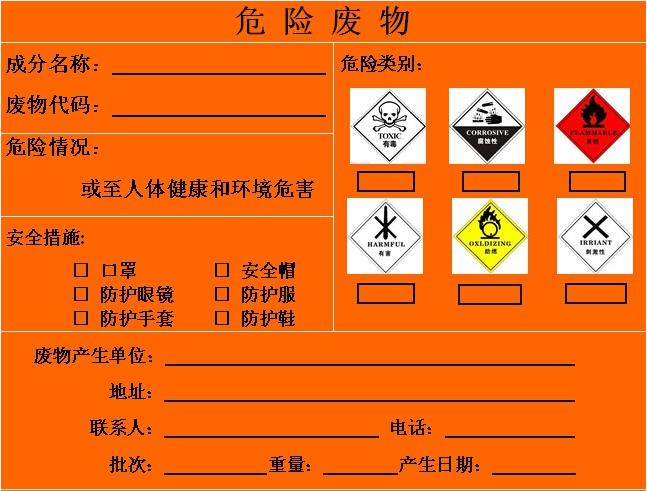 危险情况：        或至人体健康和环境危害安全措施：口罩         □ 安全帽防护眼镜     □ 防护服防护手套     □ 防护鞋废物产生单位：                                                           废物产生单位：                                                           地址：                                                          地址：                                                                联系人：                                 电话：                         联系人：                                 电话：                     批次：             重量：               产生日期：                      批次：             重量：               产生日期：                    